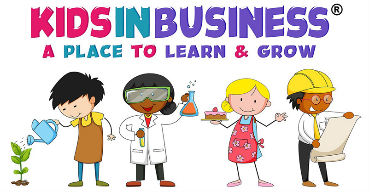 KIDS IN BUSINESS SCHOLARSHIP - 2024 Application – Due August 30, 2024KIDS IN BUSINESS ®️ is a non-profit organization founded in 1985 by Barbara Weiland. The goal of KIB is to educate children and families about the many aspects of starting a business, financial literacy, while building basic skills and knowledge.  Since the inception of the program, the cornerstone of KIDS IN BUSINESS®️ is giving back - fostering a sense of personal responsibility and community betterment.The KIDS IN BUSINESS®️ scholarship is a merit scholarship offered to individuals who are or have been associated with the KIDS IN BUSINESS®️ program (Newark, NJ who wish to further their education at an accredited educational institution within the United States of America.  KIB participation will be verified.  The awardee will be a student whose character, personality, and leadership qualities are regarded as outstanding. The student may not necessarily be the top student in the class, but will have shown outstanding potential, merit and/or improvement.The KIDS IN BUSINESS®️ Scholarship will provide one or more scholarships (amounts will vary) to a graduating high school senior or a student currently enrolled at a community college (Associates Degree), four year college/university (undergraduate degree), or a vocational school (specialty certificate).  The educational institution must be accredited and within the United States.  The award may be applied to tuition and mandatory educational fees.  The award may be renewable dependent upon the student’s academic performance but may not exceed six consecutive years.  A GPA of 2.0 or better is required to be considered.  Future installment award amounts will vary and depend on the student’s academic achievement during the current academic year.  The scholarship is administered by the Community Foundation of New Jersey.  Scholarships are awarded at the discretion of the Foundation’s Board of Trustees appointed scholarship selection committee.  Criteria:Student must be accepted and/or enrolled at an accredited community college, four-year college/university or accredited vocational school (first-time degree seekers only).  Student may be enrolled on part-time (minimum of 6 credits) or full-time basis (12 credits).Student must be in good academic standing and achieve a GPA of 2.0 or above.  Reflection Essay Required (One page)Topic:  Philanthropy means generosity in all its forms and is often defined as giving gifts of “time, talent and treasure” to make life better for other people.  While participating in the KIB program, reflect on an accomplishment, event, or realization that sparked a period of personal growth and a new understanding.  How will you apply this learned lesson to your future personal and career goals?  Along with the application and essay, the following supporting documentation is required:  Student resume detailing academic achievements, extra-curricular activities, work experience (paid or unpaid) and community service/volunteer activitiesOfficial TranscriptProof of enrollment at an accredited educational institution within the United States of AmericaAPPLICATION – FALL 2024 – Deadline August 30,2024            Student InformationStudent’s Name: 													Home Address:  													City, State ZIP														Home Phone:														Mobile Phone:														Non-College Email Address:												How did you learn of the scholarship?											School InformationName of Educational Institution												Expected Graduation Date												Intended Major/Course of Study:											Applicant Signature:							        Date					If applicant is under the age of 18, parent/guardian signature is required.Parent/Guardian Signature: 						        Date					Applications and supporting documentation (resume, essay, transcript and proof of enrollment) should be emailed to: fkrueger@cfnj.org.  Questions:  Please contact Faith Krueger at 973.267.5105.  Incomplete applications will not be considered.  Deadline to Email Your Submission:  August 30, 2024